РОССИЙСКАЯ   ФЕДЕРАЦИЯАДМИНИСТРАЦИЯ ПОСЕЛКА ХОМУТОВКАХОМУТОВСКОГО РАЙОНА КУРСКОЙ ОБЛАСТИП О С Т А Н О В Л Е Н И Еот «18» апреля 2019г.      № 80о внесении изменений в постановление Администрации поселка Хомутова от 21.01.2019г. № 4 «Об утверждении плана-графика закупок товаров, работ, услуг для обеспечения муниципальных нужд Администрации поселка Хомутовка Хомутовского района Курской области на 2019 финансовый год»В соответствии с пунктом 1 части 6 статьи 17 Федерального закона от     5 апреля 2013 года  № 44-ФЗ «О контрактной системе в сфере закупок товаров, работ, услуг для обеспечения государственных и муниципальных нужд», Постановлением Правительства Российской Федерации от 05.06.2015 № 553 «Об утверждении Правил формирования, утверждения и ведения плана-графика закупок товаров, работ, услуг для обеспечения федеральных нужд, а также требований к форме плана-графика закупок товаров, работ, услуг для обеспечения федеральных нужд» и Постановлением Правительства Российской Федерации от 25.01.2017 № 73 «О внесении изменений в некоторые акты Правительства Российской Федерации»  Администрация поселка Хомутовка  ПОСТАНОВЛЯЕТ:1. Внести в постановление Администрации поселка Хомутовка Хомутовского района Курской области от 21.01.2019 № 4 «Об утверждении плана графика закупок товаров, работ, услуг для обеспечения муниципальных нужд Администрации поселка Хомутовка Хомутовского района Курской области на 2019 финансовый год» (в редакции постановлений от 28 февраля 2019 года № 43; от 12 марта 2019 года № 54; от 09 апреля 2019 года № 80) следующие изменения:1) в плане закупок товаров, работ, услуг для обеспечения  нужд Администрации поселка Хомутовка Хомутовского района Курской области на 2019 финансовый год и на плановый период 2020 и 2021 годов, утверждённом данным постановлением, в раздел «Особые закупки» сумма на 2019 год – 3 252 821 руб. 00 коп. заменить на «3 275 408 руб. 00 коп.(КБК 001050314101С5550244): КВР – 244 (на 2019г.); 2.  Разместить план-график товаров, работ, услуг для обеспечения муниципальных  нужд Администрации поселка Хомутовка Хомутовского района Курской области на 2019 финансовый год и обоснование к нему на официальном сайте в единой информационной системе (ЕИС).3.  Постановление вступает в силу со дня его подписания.Глава поселка Хомутовка Хомутовского района                                                                  Э.А. Земцов     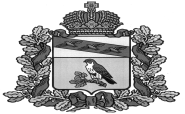 